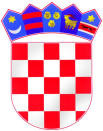 REPUBLIKA HRVATSKAZAGREBAČKA ŽUPANIJAOSNOVNA ŠKOLADRAGUTINA DOMJANIĆASVETI IVAN ZELINAI.Gundulića 2,10380 Sveti Ivan ZelinaTel.fax: 01/206 918,tel:01/2061 109e-mail: osnovna.skola.zelina@zg.t-com.hrKlasa: 130-04/20-01/01Ur.broj: 238/30-31-20-05-2Sveti Ivan Zelina, 7. 1. 2020.Predmet: Popis odabranih ponuda, daje sePovjerenstvo za provedbu javnog poziva i izbor najpovoljnije ponude za školsku ekskurziju četvrtih razreda u šk. g. 2019./20. donijelo je popis odabranih ponuda koje će se prezentirati roditeljima na zajedničkom roditeljskom sastanku svih četvrtih razreda  kako slijedi:Ponuda 1/2019., KONTAKT TOURS d.o.o, Gundulićeva 3, ZagrebPonuda 1/2019.,TRAKOSTYAN-TOURS d.o.o., Varaždinske Toplice                                                                                                                     Predsjednica Povjerenstva:									Ana Potlaček, v.r.